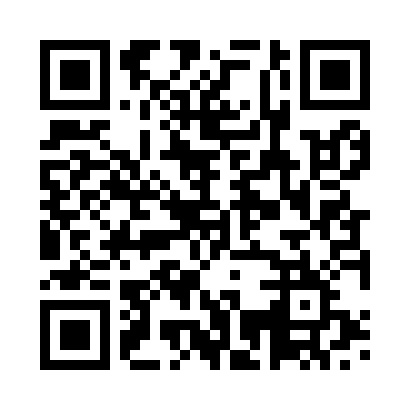 Prayer times for Malappuram, Kerala, IndiaWed 1 May 2024 - Fri 31 May 2024High Latitude Method: One Seventh RulePrayer Calculation Method: University of Islamic SciencesAsar Calculation Method: HanafiPrayer times provided by https://www.salahtimes.comDateDayFajrSunriseDhuhrAsrMaghribIsha1Wed4:546:0712:234:476:397:522Thu4:536:0712:234:476:397:523Fri4:536:0612:234:486:397:534Sat4:526:0612:224:486:397:535Sun4:526:0612:224:486:397:536Mon4:516:0512:224:486:397:537Tue4:516:0512:224:486:397:548Wed4:506:0512:224:496:407:549Thu4:506:0412:224:496:407:5410Fri4:506:0412:224:496:407:5511Sat4:496:0412:224:496:407:5512Sun4:496:0412:224:506:407:5513Mon4:486:0312:224:506:417:5614Tue4:486:0312:224:506:417:5615Wed4:486:0312:224:506:417:5616Thu4:476:0312:224:516:417:5717Fri4:476:0312:224:516:427:5718Sat4:476:0312:224:516:427:5819Sun4:476:0212:224:526:427:5820Mon4:466:0212:224:526:427:5821Tue4:466:0212:224:526:437:5922Wed4:466:0212:224:526:437:5923Thu4:466:0212:224:536:437:5924Fri4:456:0212:234:536:438:0025Sat4:456:0212:234:536:448:0026Sun4:456:0212:234:536:448:0127Mon4:456:0212:234:546:448:0128Tue4:456:0212:234:546:448:0129Wed4:456:0212:234:546:458:0230Thu4:456:0212:234:556:458:0231Fri4:456:0212:234:556:458:02